Aperfeiçoamento de Texto	O Rui, um menino desta escola, escreveu o texto que irás ler a seguir. Como vais perceber, o texto do colega precisa de ser aperfeiçoado.	Vamos então ajudar o Rui a aperfeiçoar o seu texto.	Utiliza a “grelha de correção” ao lado, de acordo com as instruções da tua professora.Texto Aperfeiçoado_________________________________________________________________________________________________________________________________________________________________________________________________________________________________________________________________________________________________________________________________________________________________________________________________________________________________________________________________________________________________________________________________________________________________________________________________________________________________________________________________________________________________________________________________________________________________________________________________________________________________________________________________________ Português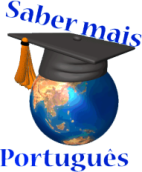 Nome:________________________________________________ Ano/Turma: _____